Titel:Speeltoestellen Ridderkerk.Omschrijving:In deze dataset zijn de speeltoestellen ontsloten die in beheer zijn bij de gemeente Ridderkerk. Onderwerp:Civiele structuren Trefwoorden:Speeltoestellen, beheer, gemeente, RidderkerkBeschrijving herkomst:Data afkomstig uit beheersysteem voor Speeltoestellen.Gebied:
Gemeente RidderkerkOpen data licentie:Creativecommonszero. CC0Schaal:1 : 100 tot 1 : 25.000Afbeelding: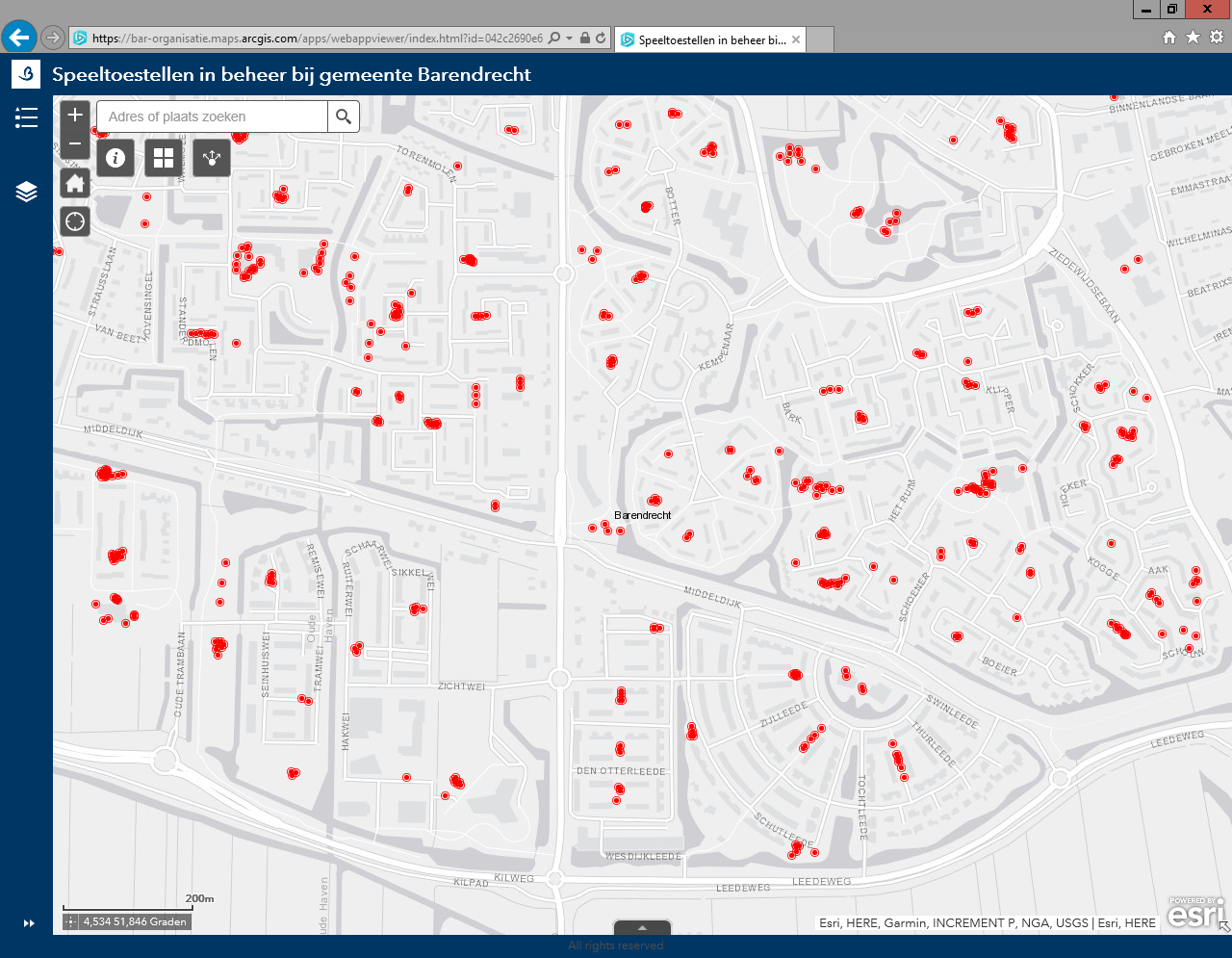 